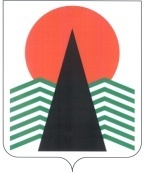  Администрация Нефтеюганского районаМуниципальная комиссияпо делам несовершеннолетних и защите их правПОСТАНОВЛЕНИЕ №29 25 апреля 2019 года, 10 – 15 ч. г. Нефтеюганск, 3мкрн., д. 21, каб. 430зал совещаний администрации Нефтеюганского района,(сведения об участниках заседания указаны в протоколе №21 заседания МКДН и ЗП Нефтеюганского района)Об итогах эффективности деятельности органов местного самоуправления муниципальных образований Ханты - Мансийского автономного округа - Югры в области реализации ими переданных для исполнения отдельных государственных полномочий по созданию и осуществлению деятельности муниципальных комиссий по делам несовершеннолетних и защите их прав; а также деятельности субъектов системы профилактики безнадзорности и правонарушений несовершеннолетних Ханты - Мансийского автономного округа - Югры, органов местного самоуправления муниципальных образований Ханты - Мансийского автономного округа  - Югры, организаций и учреждений по профилактике жестокого обращения с несовершеннолетними, оказанию помощи детям и подросткам, подвергшимся жестокому обращению, а также по профилактике семейного неблагополучия и социального сиротства в 2018 году.	   Во исполнение пунктов 7.1., 7.2. постановление комиссии по делам несовершеннолетних и защите их прав при Правительстве Ханты-Мансийского автономного округа – Югры № 21 от 29.03.2019,  рассмотрев итоги эффективности деятельности органов местного самоуправления муниципальных образований Ханты - Мансийского автономного округа - Югры в области реализации ими переданных для исполнения отдельных государственных полномочий по созданию и осуществлению деятельности муниципальных комиссий по делам несовершеннолетних и защите их прав; а также деятельности субъектов системы профилактики безнадзорности и правонарушений несовершеннолетних Ханты - Мансийского автономного округа - Югры, органов местного самоуправления муниципальных образований Хан-ты - Мансийского автономного округа  - Югры, организаций и учреждений по профилактике жестокого обращения с несовершеннолетними, оказанию помощи детям и подросткам, подвергшимся жестокому обращению, а также по профилактике семейного неблагополучия и социального сиротства в 2018 году, муниципальная комиссия установила:	Порядок оценки эффективности деятельности органов местного самоуправления муниципальных районов и городских округов автономного округа в области реализации ими переданных для исполнения отдельных государственных полномочий по созданию и осуществлению деятельности муниципальных комиссий по делам несовершеннолетних и защите их прав (далее – муниципальных комиссий), а так же Порядок оценки деятельности субъектов системы профилактики безнадзорности и правонарушений несовершеннолетних Ханты-Мансийского автономного округа – Югры, органов местного самоуправления муниципальных образований Ханты-Мансийского автономного округа – Югры, организаций и учреждений по профилактике жестокого обращения с несовершеннолетними, оказанию помощи детям и подросткам, подвергшимся жестокому обращению, а также по профилактике семейного неблагополучия и социального сиротства (далее – субъектов системы профилактики) утверждены постановлением комиссии по делам несовершеннолетних и защите их прав при Правительстве ХМАО-Югры  № 266 от 21 декабря 2018 года.  По итогам деятельности муниципальной комиссии в 2017-2018 годы  установлены эффективные результаты работы по реализации отдельных государственных полномочий по 5 показателям из 7. Неэффективными являются следующие показатели:	- «доля несовершеннолетних, в отношении которых совершены преступления, в общем количестве детского населения, проживающего в муниципальном образовании»  - 0,15% (АППГ 0,05%)  (количество -14 (АППГ – 5);	- «доля преступлений, совершённых несовершеннолетними, находящимися в социально опасном положении, в общем количестве преступлений, совершённых несовершеннолетними, в муниципальном образовании» - 100% (АППГ- 0).   	По итогам деятельности органов и учреждений системы профилактики в 2017-2018 годы установлены эффективные результаты работы по реализации отдельных государственных полномочий по 8 показателям из 10:   	- «численный показатель детей, проживающих на территории муниципального образования, оба родителя которых восстановлены в родительских правах, либо в отношении которых отменено ограничение в родительских правах»  - 0;	- «доля несовершеннолетних, уклоняющихся или систематически пропускающих по неуважительным причинам занятия в общеобразовательных организациях, от общего числа несовершеннолетних, обучающихся в образовательных организациях на территории муниципального образования» - 0,06% (АППГ – 0,04%) (количество - 3 чел. (АППГ – 2). Кроме этого, с 2018 года разработана система рейтинга муниципальных  образований в сфере профилактики безнадзорности и правонарушений среди несовершеннолетних. При этом применяется метод бальной оценки, максимальное количество баллов 130 (13 параметров), в 2019 году – 150 (15 параметров). Перечень показателей  включает параметры оценок эффективности, но в тоже время добавлены дополнительные показатели по суицидам несовершеннолетних, гибели детей, охват трудоустройством, кружками и секциями, с 2019 года – участие муниципальных органов и учреждений в конкурсах Фонда поддержки детей, находящихся в социально опасном положении. По итогам 2018 года муниципальное образование набрало 76 баллов (3 место среди 9 районов и 5 место среди 22 МО).На основании вышеизложенного, муниципальная комиссия постановила:1. Информацию об итогах эффективности деятельности органов местного самоуправления муниципальных образований Ханты - Мансийского автономного округа - Югры в области реализации ими переданных для исполнения отдельных государственных полномочий по созданию и осуществлению деятельности муниципальных комиссий по делам несовершеннолетних и защите их прав; а также деятельности субъектов системы профилактики безнадзорности и правонарушений несовершеннолетних Ханты - Мансийского автономного округа - Югры, органов местного самоуправления муниципальных образований Ханты - Мансийского автономного округа  - Югры, организаций и учреждений по профилактике жестокого обращения с несовершеннолетними, оказанию помощи детям и подросткам, подвергшимся жестокому обращению, а также по профилактике семейного неблагополучия и социального сиротства в 2018 году принять к сведению.	Срок: 25 апреля 2019 года.2. Внести дополнения в Межведомственный комплексный план по профилактике социального сиротства, направленный на своевременное выявление и социальное сопровождение семей с детьми, находящимися в трудной жизненной ситуации и социально опасном положении, сокращение численности детей, у которых оба либо единственный родитель лишены родительских прав или ограничены в родительских правах, а также на снижение случаев отказа от новорожденных, предупреждение беспризорности и правонарушений среди несовершеннолетних в Нефтеюганском районе на 2018-2020 гг., утвержденный постановлением №1 от 25.01.2018 (приложение).	Срок: 25 апреля 2019 года.	3. Исполнителям дополнительных мероприятий  Межведомственного комплексного плана по профилактике социального сиротства, направленного на своевременное выявление и социальное сопровождение семей с детьми, находящимися в трудной жизненной ситуации и социально опасном положении, сокращение численности детей, у которых оба либо единственный родитель лишены родительских прав или ограничены в родительских правах, а также на снижение случаев отказа от новорожденных, предупреждение беспризорности и правонарушений среди несовершеннолетних в Нефтеюганском районе на 2018-2020 гг. направлять информацию об его исполнении в  муниципальную комиссию по делам несовершеннолетних и защите их прав Нефтеюганского района.	Срок: ежегодно в 2019-2020 гг. за 1 полугодие – до 10 июля отчетного года, за весь год – до 25 декабря.  	4. Контроль за исполнением постановления возложить на заместителя председателя муниципальной комиссии по делам несовершеннолетних и защите их прав Нефтеюганского района.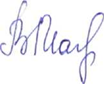 Председательствующий                                            В.В.Малтакова Приложение к постановлению  МКДН и ЗП Нефтеюганского района от 25.04.2019 № 29 Дополнительный план мероприятий Межведомственного комплексного плана по профилактике социального сиротства, направленного на своевременное выявление и социальное сопровождение семей с детьми, находящимися в трудной жизненной ситуации и социально опасном положении, сокращение численности детей, у которых оба либо единственный родитель лишены родительских прав или ограничены в родительских правах, а также на снижение случаев отказа от новорожденных, предупреждение беспризорности и правонарушений среди несовершеннолетних в Нефтеюганском районе на 2018-2020 гг., утвержденный постановлением №1 от 25.01.2018№Содержаниепроводимых мероприятийСрокпроведенияОтветственные за исполнение(наименование структуры)2.18Организация деятельности Экспертного совета из педагогов – психологов с  целью своевременного психолого-педагогического сопровождения подростков, имеющих девиантное поведение, угрожающее общественной безопасности, а также учащихся, уклоняющихся от обучения и (или) имеющих систематические пропуски учебных занятий2019-2020 годыДепартамент образования имолодежной политики2.19Организация проведения в образовательных организациях района комплексных диагностик детско-родительских отношений с целью профилактики самовольных уходов из семей, жестокого обращения, противоправного поведения обучающихся. По результатам диагностик обеспечить психолого - педагогическое сопровождение обучающихся и их семей. Не менее 1 раза в учебном году2019-2020 годыДепартамент образования имолодежной политики2.20Обеспечить контроль за работой образовательных организаций по выявлению «группы риска» и разработке индивидуальных программ адаптации обучающихся образовательных организаций2019-2020 годыДепартамент образования имолодежной политики3.11Обеспечить размещение   постоянно действующих  рубрик в  официальных группах в социальных сетях: «Мы-молодежь Нефтеюганского района»,   муниципальной комиссии по делам несовершеннолетних и защите их прав Нефтеюганского района в г.п. Пойковский, БУ ХМАО-Югры «Нефтеюганский районный комплексный центр социального обслуживания населения»  по пропаганде  семейных ценностей, ответственному родительству2019-2020 годыОтдел по делам несовершеннолетних, защите их правНРКЦСОНДепартамент образования имолодежной политикиОтдел по опеке и попечительству3.12Тиражирование печатной продукции, направленной на популяризацию семейных ценностей2019-2020 годыДепартамент образования имолодежной политикиОтдел по опеке и попечительствуОтдел по делам несовершеннолетних, защите их правНРКЦСОН4.5Проведение для специалистов  системы профилактики семинара по вопросу повышения мотивации родителей лишенных (ограниченных) родительских прав в  их  восстановлении  в родительских  правах  2019-2020 годыОтдел по опеке и попечительствуОтдел по делам несовершеннолетних, защите их прав4.6Обеспечить участие подведомственных учреждений в конкурсах, проводимых Фондом поддержки детей, находящихся в трудной жизненной ситуации2019-2020 годыДепартамент образования имолодежной поли-тики, департамент культуры и спорта,Управление социальной защиты населения по г. Нефтеюганску и Нефтеюганскому району5.5Рассмотрение на опекунских советах случаев возврата (или возможного возврата) детей из замещающих семей2019-2020 годыОтдел по опеке и попечительству